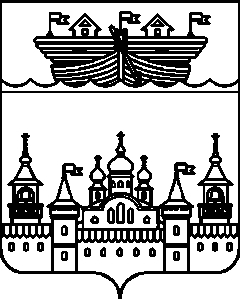 СЕЛЬСКИЙ СОВЕТЕГОРОВСКОГО СЕЛЬСОВЕТАВОСКРЕСЕНСКОГО МУНИЦИПАЛЬНОГО РАЙОНАНИЖЕГОРОДСКОЙ ОБЛАСТИРЕШЕНИЕ11 мая 2018 года	№ 13Об утверждении отчета об исполнении бюджета Егоровского сельсовета  за 2017 годРассмотрев представленный администрацией Егоровского сельсовета отчет об исполнении бюджета за 2017 год, сельский Совет отмечает, что в 2017 году план по доходам бюджета администрации составил – 4362479,24 руб.Всего поступило за 2017г. налоговых и неналоговых доходов в сумме 4526314,03 руб.Основные источники поступления налоговых и неналоговых доходов консолидированного бюджета:Налог на доходы физических лиц – 103247,66 руб.Налог на имущество – 33687,60 руб.Земельный налог с юрид. лиц – 2782,02 руб.Земельный налог с физ. лиц – 122087,47 руб.Гос. пошлина – 1150,00 руб.Доходы от оказания платных услуг – 7000,00 руб.Акцизы на дизельное топливо – 576689,08 руб.Акцизы на моторные масла – 5854,35 руб.Акцизы на автомобильный бензин – 932627,64 руб.Акцизы на прямогонный бензин – -111691,03 руб.Дотации бюджетам поселений на выравнивание бюджетной обеспеченности – 2648662,00 руб.Субвенции по ВУС – 61900,00 руб.Межбюджетные трансферты, передаваемые бюджетам сельских поселений для компенсации дополнительных расходов, возникших в результате решений, принятых органами власти другого уровня – 27326,00 руб.Дотации бюджетам поселений на поддержку мер по обеспечению сбалансированности – 114991,24 руб.Расходная часть бюджета администрации Егоровского сельсоветаПлан расходной части бюджета администрации Егоровского сельсоветав 2017 году составляют – 5226346,26 руб.Основными приоритетами расходования бюджетных средств являются следующие статьи расходов:Общегосударственные вопросы – 1103220,31 руб.Другие общегосударственные вопросы – 22401,00 руб.Национальная оборона – 61900,00 руб.Обеспечение пожарной безопасности – 636080,15 руб.Дорожное хозяйство – 2046029,92 руб.:в т.ч. Зимнее содержание дорог – 140000,00 руб.Дороги, мосты (ремонт) – 1708029,92 руб.Благоустройство всего –  256366,83 руб.:	в т.ч. Уличное освещение – 161840,23 руб.Содержание транспорта - 56915,50 руб.Ремонт памятников – 1200,00 руб.Культура – 903629,96 руб.Социальная политика –15160,00 руб.Расходная часть бюджета всего: 5052288,17 руб.сельский Совет Совет решил:1.Утвердить отчет об исполнении бюджета Егоровского сельсовета за 2017 год по доходам в сумме 4526314 рубля 03 коп., по расходам – 5052288 рубля 17 коп.2.Обнародовать настоящее решение на информационном стенде в помещении администрации сельсовета.3.Контроль за исполнением настоящего решения оставляю за собой.Глава местного самоуправления	В.Б.Миронов